АДМИНИСТРАЦИЯКРАСНОКАМСКОГО МУНИЦИПАЛЬНОГО РАЙОНАПЕРМСКОГО КРАЯПОСТАНОВЛЕНИЕ______________                                                                                      № ______                                                            .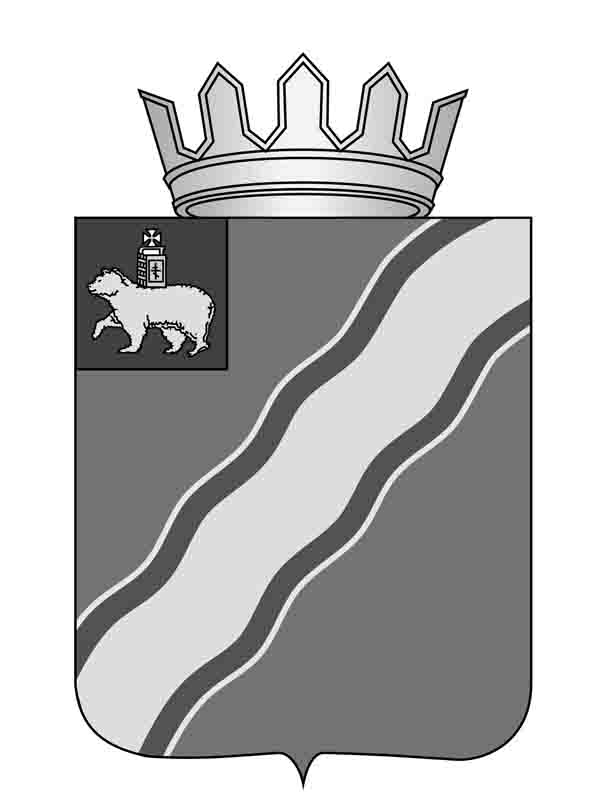 О внесении изменений в Порядок проведения антикоррупционной экспертизынормативных правовых актов и проектов нормативных правовых актов администрации Краснокамскогомуниципального района, утвержденный постановлениемадминистрации Краснокамского муниципального районаот 19.08.2011 № 690 «Об утверждении Порядка проведенияантикоррупционной экспертизы нормативных правовых актови проектов нормативных правовых актов администрацииКраснокамского муниципального района»В соответствии с Федеральным законом Российской Федерации от 17 июля . № 172-ФЗ «Об антикоррупционной экспертизе нормативных правовых актов и проектов нормативных правовых актов», Методикой проведения антикоррупционной экспертизы нормативных правовых актов и проектов нормативных правовых актов, утверждённой постановлением Правительства Российской Федерации от 26 февраля . № 96 «Об антикоррупционной экспертизе нормативных правовых актов и проектов нормативных правовых актов» администрация Краснокамского муниципального района ПОСТАНОВЛЯЕТ:1. Внести в Порядок проведения антикоррупционной экспертизы нормативных правовых актов и проектов нормативных правовых актов администрации Краснокамского муниципального района, утвержденный постановлением  администрации Краснокамского муниципального района от 19.08.2011 № 690  «Об утверждении Порядка проведения антикоррупционной экспертизы нормативных правовых актов и проектов нормативных правовых актов администрации Краснокамского муниципального района» следующие изменения: абзацы 2, 3 пункта 3 раздела 1 изложить в новой редакции: «Коррупциогенными факторами являются положения нормативных правовых актов (проектов нормативных правовых актов), устанавливающие для правоприменителя необоснованно широкие пределы усмотрения или возможность необоснованного применения исключений из общих правил, а также положения, содержащие неопределенные, трудновыполнимые и (или) обременительные требования к гражданам и организациям и тем самым создающие условия для проявления коррупции».2. Постановление подлежит опубликованию в специальном выпуске «Официальные материалы органов местного самоуправления Краснокамского муниципального района» газеты «Краснокамскся звезда» и на официальном сайте администрации Краснокамского муниципального района  (www.krasnokamskiy.com).3. Контроль за исполнением настоящего постановления оставляю за собой.Глава Краснокамскогомуниципального района -глава администрации Краснокамскогомуниципального района                                                                  Ю.Ю.Крестьянников